The Masovian Public University in Płock Faculty of Health Sciences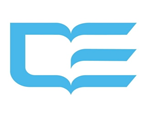 REGISTRATION FORMI hereby register for VI International Scientific Conference in the field of  HEALTH SCIENCES – DIRECTIONS OF CHANGE AND DEVELOPMENT PERSPECTIVES under Global challenges of health sciencesPłock, 2nd December 2021PERSONAL DATASELECT ONE THAT APPLIESTHE FOLLOWIND DATA IS TO BE FILLED BY THE STUDENT BILLING INFORMATIONATTENTION!We kindly ask you to fill in the statement of consent to issue an invoice without a signature and provide the necessary data:I (first name and surname) .......................................................................... authorize The Masovian Public University in Płock to issue an invoice confirming participation in the VI International Scientific Conference in the field of “Health sciences – directions of change and development perspectives” under Global challenges of health sciences – 2nd December 2021 without my signature. In accordance with the applicable regulations, the conference organizer is obliged to issue an invoice no later than on the 15th day of the month following the month in which one (participant) made the payment to the organizer's account. Invoices for natural persons not conducting business activity and for sales exempt from VAT are issued only on request. The invoice is issued on request submitted within 3 months from the end of the month in which the payment was made. If a natural person pays and the invoice is to be issued to a company / institution (employer of a natural person), the request for an invoice should be accompanied by a referral from the company / institution (employer) signed by an authorized person to represent the above-mentioned company / institution. The request can be directed to the conference e-mail: konferencjawnz2021@mazowiecka.edu.plVAT identification number or Polish NIP .................................................Name of the company / First name and surname (in case of an individual payment) ......................................................................................................................................................................................................Billing address.......................................................................................................................................The invoice should be sent to (address) ...........................................................................................................  					                              signature and stamp of the authorized personIssuing an invoice is possible only for the person or institution making the payment for the Conference.PARTICIPATION IN THE CONFERENCE:Participation (please select the form of publication by inserting an X in appropriate box)ARTICLE FOR PUBLICATION IN: 
(please select the form of publication by inserting an X in appropriate box)Conference feesParticipation in the Conference: free of chargethe cost of publication – PLN 150 (for each submitted article)The payment for publication must be made by 15th November 2021r. to the account of The Masovian Public University in PłockPKO BP SA: 46 1020 3974 0000 5102 0084 8077z with a note: Name and surname "VI Scientific Conference on Health Sciences – 2 December 2021"This registration form must be sent by 15th November to: konferencjawnz2021@mazowiecka.edu.pl. Email title should be: „VI Scientific Conference on Health Sciences – 2 December 2021”First NameSurnameProfessional titleNo of licence to practice a proffesionPositionWorkplaceAddress: street, house number, apartment numberZip codeCitye-mail addressContact phone numberAcademic teacher StudentNurseMidwifeDoctorCosmetologistPhysiotherapistOther, please specify Name of the UniversityField of studyFaculty/ Institute NameUniversity address: street, number Zip codeCityMembership in the Scientific Group – Name of the Group (fill in if applicable)First name and SurnameOf the Supervisor of the Scientific GroupPlease issue an invoice (fill in with YES or NO)Name of the company / First name and surnameAddress: street, house number, apartment numberZip codeCityVAT identification number or Polish NIP (format 123-456-78-90)activepassiveTopic of the speech:Equipment necessary for the presentation/speech
(in the case of stationary participation The Masovian Public University in Płock) Key words in PolishAbstract in Polish (max. 150 words)Key words in EnglishAbstract in English (max. 150 words)Monograph	International Quarterly "Nursing in Long-Term Care"No publication Article title